ΕΛΛΗΝΙΚΗ ΔΗΜΟΚΡΑΤΙΑ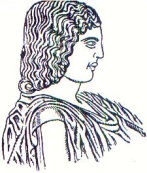 ΓΕΩΠΟΝΙΚΟ ΠΑΝΕΠΙΣΤΗΜΙΟ ΑΘΗΝΩΝΣΧΟΛΗ ΕΠΙΣΤΗΜΩΝ ΤΩΝ ΦΥΤΩΝΤΜΗΜΑ ΔΑΣΟΛΟΓΙΑΣ ΚΑΙ ΔΙΑΧΕΙΡΙΣΗΣΦΥΣΙΚΟΥ ΠΕΡΙΒΑΛΛΟΝΤΟΣ		Ταχ. Δ/νση: Δημοκρατίας 3, 36100, Καρπενήσι				Πληροφορίες: κα. Μαρία Καρφή	Τηλ.:  2237023282, 25063		E-mail: Karfi@aua.gr ΑΝΑΚΟΙΝΩΣΗΘέμα: «Υπηρεσίες Εκπαιδευτικής Υποστήριξης Φοιτητριών-Φοιτητών».Σας ενημερώνουμε ότι το Τμήμα Δασολογίας & Διαχείρισης Φυσικού Περιβάλλοντος του Γεωπονικού Πανεπιστημίου Αθηνών στο Καρπενήσι, διαθέτει Εκπαιδευτικό Ειδικής Αγωγής, η οποία παρέχει συμβουλευτικά ατομικές συνεδρίες και ομαδικά σεμινάρια, με στόχο την ενίσχυση των ικανοτήτων και δεξιοτήτων των φοιτητριών-τών ΑμεΑ, ΑμΕΕΑ και φοιτητών που προέρχονται από ευαίσθητες κοινωνικά ομάδες και χαμηλές εισοδηματικές τάξεις.Οι ενδιαφερόμενοι/ες  μπορούν  να επικοινωνούν  ηλεκτρονικά στο e-mail : Karfi@aua.gr ή τηλεφωνικά στο: 2237025063, για να δηλώσουν συμμετοχή. 